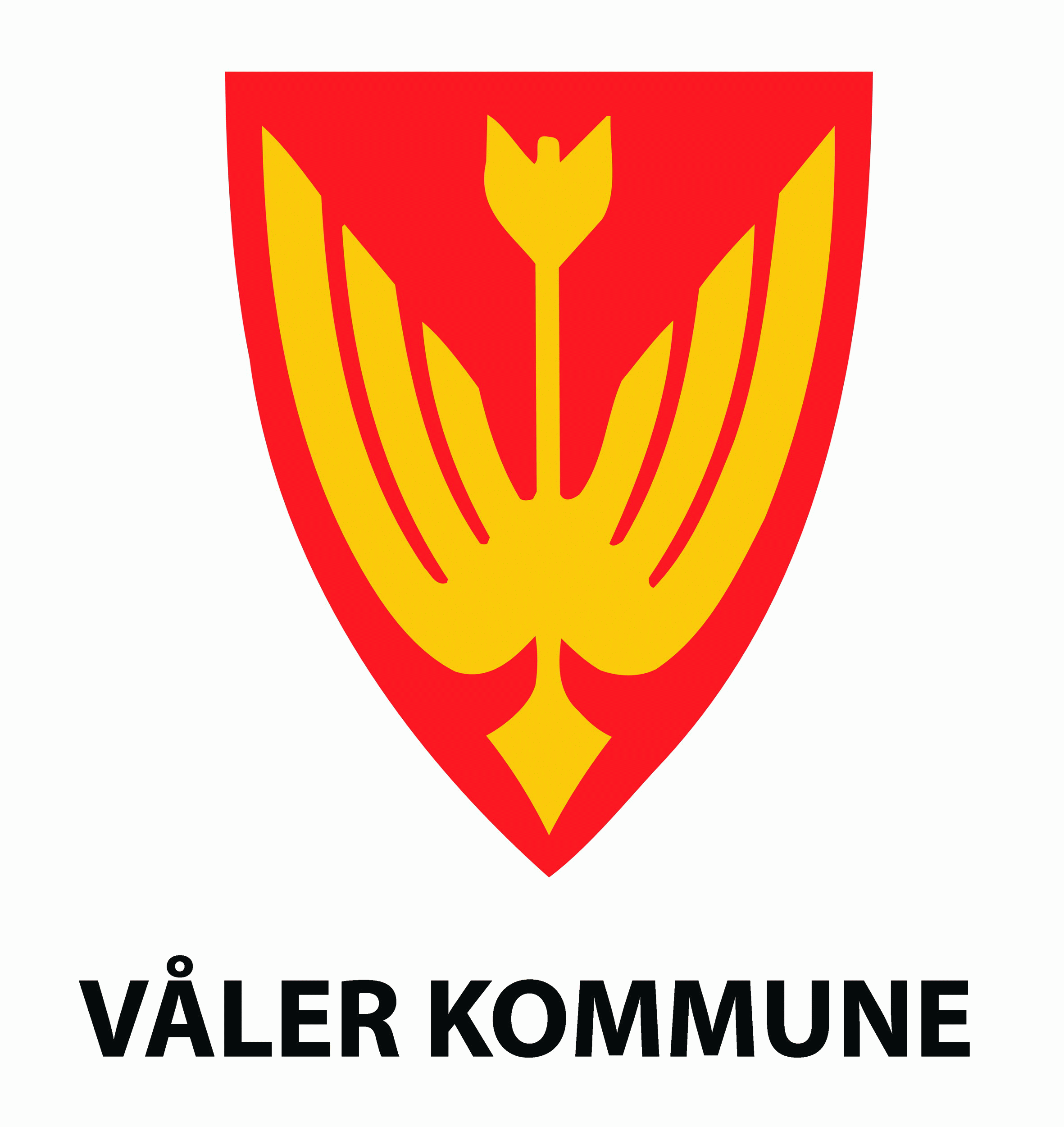 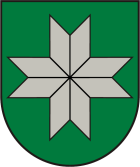 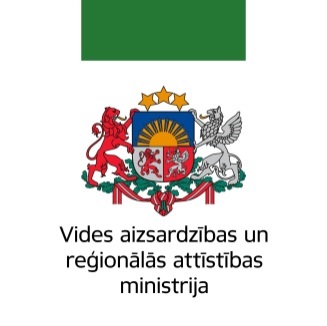 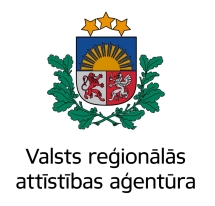 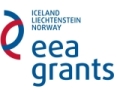 Alojas novada uzņēmējdarbības atbalsta centrs - bibliotēka „Sala”, līguma Nr.2/EEZLV02/14/AK/006/004PROJEKTA UZSĀKŠANAS KONFERENCEProjektu līdzfinansē Eiropas Ekonomiskās zonas finanšu instrumenta2009. - 2014.gada perioda programma "Nacionālā klimata politika"2015. gada 29. aprīlī Alojas kultūras namā, Jūras ielā 13, Alojā, Alojas novadāDarba kārtība9.30 – 10.00Dalībnieku reģistrācija un rīta kafija10.00 – 10.30Konferences atklāšanaAlojas novada domes priekšsēdētājs Valdis Bārda Voleras pašvaldības Norvēģijā plānošanas direktors Asgeirs Rustads (Asgeir Rustad)Vides aizsardzības un reģionālas attīstības ministra padomniece Daiga Kalnbērziņa10.30 – 10.50Eiropas Ekonomikas zonas finanšu instrumenta 2009.-2014.gada perioda programma „Nacionālā klimata politika”VARAM Attīstības instrumentu departamenta Nacionālo un ārvalstu atbalsta instrumentu nodaļas vecākā eksperte Nataļja AnžāneVRAA Projektu atbalsta departamenta Valsts un citu finanšu instrumentu atbalsta nodaļas vecākā eksperte Lelde Laiviņa10.50 – 11.00Projekta partnera Voleras pašvaldības prezentācija par pašvaldību (nosaukums tiks precizēts)Voleras pašvaldības Norvēģijā plānošanas direktors Asgeirs Rustads (Asgeir Rustad)11.00 – 11.20Alojas novada uzņēmējdarbības atbalsta centrs – bibliotēka “Sala” – projekta mērķis, galvenās aktivitātes, finansējuma avoti, ēkas plānotās funkcijasAlojas novada domes priekšsēdētāja vietniece attīstības jautājumos Dace Vilne11.20 – 12.00Alojas novada uzņēmējdarbības atbalsta centra – bibliotēkas “Sala” tehniskā projekta apskats un energoefektivitātes aspektiSIA “ HUMA arhitektu studija” arhitekte Nataļja Skane, arhitekts Jānis SkanisEnergoauditore Ruta Vanaga12.00 – 13.00Pusdienas13.00 – 13.20Energoefektīvu koka ēku būvniecības pieredze Norvēģijā Norvēģijas uzņēmuma Asplan Viak AS eksperts, arhitektu grupas vadītājs Kristians Irgens (Christian Irgens)13.20 – 13.40Daži koka ēku konkurētspējas paaugstināšanas aspektiNorvēģijas uzņēmuma Tretorget AS valdes loceklis Josteins Takle (Jostein Takle)13.40 – 14.00Bibliotēku funkcijas mūsdienu apstākļos Latvijas Kultūras ministrijas Kultūrpolitikas departamenta Bibliotēku un arhīva nodaļas vadītājs Jānis Turlajs 14.00 – 14.30 Debates